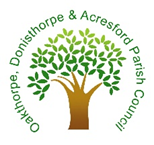 Document Retention & Disposal PolicyODA Parish Council has adopted a Document Retention and Disposals Policy to provide information about its process of retaining and disposing of records and documents that it keeps physically or electronically.The Parish Council recognises that the efficient management of its records is necessary to comply with its legal and regulatory obligations and to contribute to the effective overall management of the Parish Council.This document provides the policy framework through which this effective management can be achieved and audited. It covers:ScopeResponsibilitiesRetention ScheduleScope of the policyThis policy applies to all records created, received or maintained by the Parish Council in the course of carrying out its functions. Records are defined as all those documents which facilitate the business carried out by the Parish Council and which are thereafter retained (for a set period) to provide evidence of its transactions or activities. These records may be created, received or maintained in hard copy or electronically.A small percentage of the Parish Council’s records will be selected for permanent preservation as part of the Council’s archives and for historical research.ResponsibilitiesThe Parish Council has a corporate responsibility to maintain its records and record management systems in accordance with the regulatory environment. The person with overall responsibility for the implementation of this policy is the Clerk to the Parish Council, and she is required to manage the Council’s records in such a way as to promote compliance with this policy so that information will be retrieved easily, appropriately and in a timely manner.Retention ScheduleUnder the Freedom of Information Act 2000, the Parish Council is required to maintain a retention schedule listing the record series which it creates in the course of its business. The retention schedule lays down the length of time which the record needs to be retained and the action which should be taken when it is of no further administrative use.The Clerk is expected to manage the current record keeping systems using the retention schedule and to take account of the different retention periods when creating new record keeping systems. This retention schedule refers to record series regardless of the media in which they are stored.The table below indicates the record type, minimum retention period and reasons for retention. The Parish Council is aware that some of its records have historical value, and it seeks to keep these documents indefinitely or, where this might not be possible or advisable, to offer these documents to the Leicestershire Records Office or returning originals to the originators, or, acknowledging that the originals remain accessible and in the possession of the originator (e.g., on their website), or destruction/deletion of the documents.The Parish Clerk will obtain the formal approval of the Parish Council before records of a sensitive or confidential nature are deleted or destroyed.All physical documents that are sensitive, confidential or refer to individuals, and are no longer required for administrative reasons, will be shredded or otherwise destroyed before disposal.Policy Review Once adopted by ODAPC , this Policy is to be reviewed within 5 years or upon revision. DocumentMinimum retention periodReasonDeclaration of AcceptanceMember’s term of OfficeLegal ManagementMembers Register of InterestMember’s term of OfficeLegal ManagementMinute Book/RecordIndefiniteArchiveDocumentMinimum retention periodReasonPlanning Applications & related papersNot retained by council and relevant decisions are available on Northwest Leicestershire County Council Website. All Parish Council decisions in relation to application are recorded in the minutesManagementContracts and other agreements of financial nature6 years Audit, ManagementQuotations & tenders 12 years/ indefiniteStatute of LimitationsImportant correspondence relating to decisions, transactions and activities 1 yearManagementGeneral information including invitations, promotional materialNo minimumManagementRoutine Correspondence and emails3 monthsManagementComplaints1 yearManagementScale of fees and charges 5 yearsManagementAnnual AccountsIndefiniteArchiveAnnual ReturnsIndefiniteArchiveReceipt and payment accounts IndefiniteArchiveReceipt books of all kinds 6 yearsVATBank Statements, including deposit/ savings accountsLast completed audit yearAuditBank paying in book stubsLast completed audit yearAuditPaid Invoices6 yearsVATVAT records6 yearsVATPetty cash postage books6 yearsTax, VAT, Statute of LimitationsDocumentMinimum retention periodReasonSalary Records12 YearsSuperannuationIncome Tax & NI records3 yearsAuditInsurance PoliciesWhen ValidManagementCertificates for insuranceWhile validThe employer’s liability Regs 1998 St. 2753ManagementAsset RegisterIndefiniteAudit, LegalTitle deeds, leases, agreements, contractsIndefiniteTo be scanned for easy accessAudit, LegalArchivesFor OCLCLettings, diaries, records, 6 yearsArchivesVirtual Meetings (FPC/Committee) using Zoom Software If recorded – 7 yearsArchivesVersion numberPurpose/changeAuthorDate0.1Initial draftLW8/20KG8/9/21KG3/22